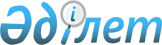 Об утверждении Ветеринарных правил по профилактике и ликвидации некоторых
инвазионных болезней животных и птиц
					
			Утративший силу
			
			
		
					Приказ Министра сельского хозяйства Республики Казахстан от 22 сентября 2004 года № 511. Зарегистрирован в Министерстве юстиции Республики Казахстан 12 октября 2004 года № 3144. Утратил силу приказом Министра сельского хозяйства Республики Казахстан от 17 января 2012 года № 10-1/18

      Сноска. Утратил силу приказом Министра сельского хозяйства РК от 17.01.2012 № 10-1/18.      В соответствии с подпунктом 8 статьи 8 и пунктом 2  статьи 26 Закона Республики Казахстан "О ветеринарии", приказываю: 

      1. Утвердить прилагаемые: 

      1) ветеринарные правила по профилактике и ликвидации дикроцелиоза животных; 

      2) ветеринарные правила по профилактике и ликвидации кокцидиозы птиц. 

      2. Департаменту ветеринарии совместно с областными территориальными управлениями, городов Астана и Алматы Министерства сельского хозяйства Республики Казахстан, в установленном законодательством порядке, принять необходимые меры, вытекающие из настоящего приказа. 

      3. Контроль за исполнением настоящего приказа возложить на директора Департамента ветеринарии Кожумратова А. А. 

      4. Настоящий приказ вступает в силу со дня его государственной регистрации в Министерстве юстиции Республики Казахстан.        Министр 

  

Утверждены                  

приказом Министра сельского хозяйства    

Республики Казахстан "Об утверждении    

Ветеринарных правил по профилактике     

и ликвидации некоторых инвазионных     

болезней животных и птиц"         

от 22 сентября 2004 г. N 511           

Ветеринарные правила по профилактике 

и ликвидации дикроцелиоза животных       Настоящие Ветеринарные правила по профилактике и ликвидации дикроцелиоза животных (далее - Правила) определяет порядок организации и проведения ветеринарных мероприятий, обязательных для исполнения физическими и юридическими лицами в соответствии со  статьей 26 Закона Республики Казахстан "О ветеринарии".  

       1. Общие положения       1. Дикроцелиоз - широко распространенное хроническое заболевание преимущественно домашних и диких жвачных, вызываемое трематодой Dicrocelium lanceatum, паразитирующий в желчных протоках. Заболевание характеризуется угнетением, нарушением функции пищеварения (поносы, чередующиеся с запорами), отеками в области груди и подчелюстного пространства. Дикроцелиозом болеет и человек. 

      Возбудитель болезни - плоская червь, ланцетовидной формы, длиной до 1см, шириной до 2 мм, яйца мелкие, темно-бурые, ассиметричные, с толстой скорлупой и с крышечкой на одном из полюсов. Паразит развивается в трех хозяевах: дефинитивный хозяин - домашние и дикие жвачные, промежуточный хозяин - наземные моллюски, дополнительный хозяин - муравьи. Яйца дикроцелий устойчивы к воздействию внешних факторов, личинки дикроцелий могут перезимовывать в моллюсках и муравьях, сохраняя жизнеспособность в почве. 

      2. Прижизненный диагноз устанавливается с учетом эпизоотологических, клинических данных, на основании обнаружения яйц дикроцелий гельминтокопрологическими методами в пробах фекалий. 

      Посмертный диагноз устанавливается с учетом патологоанатомических изменений в печени и обнаружения дикроцелий.  

       2. Мероприятия по профилактике, 

проводимые на территории благополучной по дикроцелиозу животных       3. Для профилактики дикроцелиоза животных проводят следующие мероприятия: 

      1) с целью эпизоотологической оценки ежегодно в весенне-летний период выборочно обследуют животных гельминтокопрологическими методами на дикроцелиоз, пастбища на наличие и плотность заселения их наземными моллюсками и муравьями с определением их зараженности личинками дикроцелиев при установлении болезни проводят поголовное гельминтокопрологическое исследование и дегельминтизацию больных животных. 

      2) выпас животных на открытых суходольных участках и обеспечивают водопой из чистых водоисточников, обеспечивают своевременную смену пастбищ с учетом развития возбудителя во внешней среде. 

      4. Перед ввозом (вводом) или вывозом (выводом) из хозяйствующего субъекта животных подвергают гельминтокопрологическому обследованию на дикроцелиоз, при обнаружении гельминтов животных подвергают дегельминтизации и прослеживают их до полного оздоровления.  

      5. Проводят очистку навоза его обеззараживание и дезинвазию животноводческих помещений и выгульно-кормовых площадок и других объектов внешней среды, соприкасающихся экскрементами животных.  

       3. Мероприятия по ликвидации проводимые 

на территории неблагополучной по дикроцелиозу животных       6. В неблагополучных по дикроцелиозу животных хозяйствующих субъектах проводят следующие мероприятия: 

      1) организуют стойловое или стойлово-выгульное содержание животных; 

      2) с целью эпизоотологической оценки ежегодно в весенне-летний период обследуют пастбища на наличие и плотность заселения их наземными моллюсками и муравьями, при установлении их зараженности личинками дикроцелиев не допускают пастьбу на них здоровых животных; 

      3) для снижения численности моллюсков (промежуточных хозяев дикроцелий), пастбища очищают от кустарников и камней, засевают культурными травами или проводят обработку против моллюсков, инсектицидными препаратами; 

      4) ежегодно проводят лечебно-профилактическую дегельминтизацию в ноябре-декабре месяцах; 

      5) для дегельминтизации применяют антигельминтики, зарегистрированные в Республике Казахстан. 

  

Утверждены                  

приказом Министра сельского хозяйства    

Республики Казахстан "Об утверждении    

Ветеринарных правил по профилактике     

и ликвидации некоторых инвазионных     

болезней животных и птиц"         

от 22 сентября 2004 г. N 511        Ветеринарные правила по профилактике 

и ликвидации кокцидиозы птиц       Настоящие Ветеринарные правила по профилактике и ликвидации кокцидиозы птиц (далее - Правила) определяет порядок организации и проведения ветеринарных мероприятий, обязательных для исполнения физическими и юридическими лицами в соответствии со  статьей 26 Закона Республики Казахстан "О ветеринарии".  

       1. Общие положения       1. Кокцидиозы птиц - широко распространенные протозойные болезни, поражающие цыплят, индюшат, гусят и утят, преимущественно в возрасте 15-90 дней. Молодняк более старшего возраста и взрослые птицы болеют редко, но часто являются носителями кокцидий. 

      Возбудители - эймерии (кокцидии). Имеют сложный цикл развития: часть этого цикла протекает в организме птиц и заканчивается формированием ооцист (эндогенные стадии), часть - во внешней среде (экзогенные стадии). Источник возбудителя инфекции - больная птица и эймерионосители. Путь заражения - алиментарный. Эймерии локализуются в слизистой оболочке кишечного тракта. 

      2. Диагноз на кокцидиоз необходимо ставить на основании эпизоотологических, клинических, патологоанатомических данных и результатов лабораторных исследований.  

       2. Мероприятия по профилактике, 

проводимые на территории ветеринарно-санитарного благополучия       3. В целях профилактики заболевания птиц кокцидиозом необходимо: 

      1) не допускать скученного содержания птиц, повышенной влажности в помещениях, контакта молодняка со взрослой птицей, загрязнения корма и питьевой воды пометом; 

      2) обеспечивать птиц полноценными кормами; 

      3) в период подготовки птичников для очередной посадки птиц проводить дезинвазию помещений, выгулов, оборудования и инвентаря; 

      4) удалять помет с территорий хозяйствующего субъекта и подвергать его биотермическому обеззараживанию; 

      5) периодически применять птицам кокцидиостатики. 

      4. Молодняк птиц выращивают в батарейных клетках или секциях с сетчатым полом. 

      5. В связи с тем, что ооцисты (возбудители кокцидиозов) устойчивы к воздействиям внешней среды, сохраняются в ней до года, а обычные дезинфицирующие средства не убивают ооцисты, для дезинвазии птичников, оборудования и инвентаря следует применять дезинфицирующие средства, зарегистрированные в Республике Казахстан.  

       3. Мероприятия по ликвидации, проводимые в эпизоотическом 

очаге и неблагополучном по кокцидиозу птиц пункте       6. При появлении кокцидиоза всему поголовью птиц неблагополучной группы назначают кокцидиостатики, слабую птицу убивают. Ежедневно проводят уборку помета, механическую очистку помещения, выгулов и оборудования (кормушек, поилок и других предметов ухода за птицей). 

      7. С профилактической и лечебной целью цыплятам, индюшатам, гусятам и утятам применяют следующие кокцидиостатики: фармкокцид, химкокцид, кокцидиовит, кокцидин и другие препараты, зарегистрированные в Республике Казахстан, согласно инструкции по их применению. 

      8. Максимальные дозы кокцидиостатиков назначают в течение 5-7 дней при вспышке кокцидиоза, а минимальные - с профилактической целью до 60 дней. 

      9. Длительность применения кокцидиостатиков зависит от эпизоотической обстановки и способов выращивания молодняка птиц. 

      10. При клеточном выращивании молодняка птиц препараты рекомендуется назначать с профилактической целью со дня перевода из одного зала в другой в течение 10 дней. При необходимости после 3-дневного перерыва курс дачи препаратов продолжают. 

      11. При напольном выращивании молодняка птиц кокцидиостатики назначают с профилактической целью, начиная с 10-15-дневного возраста двумя-тремя 10-дневными курсами с перерывом между ними не более 3 дней. При необходимости дачу препаратов повторяют. 

      12. При выращивании бройлеров на глубокой несменяемой подстилке рекомендуется применять кокцидиостатики с профилактической целью с 10-15-дневного возраста ежедневно и прекращать дачу за 3-5 суток до убоя. 

      13. Не следует продолжительное время использовать в хозяйстве один и тот же кокцидиостатик, так как кокцидии могут приобрести устойчивость к нему. 
					© 2012. РГП на ПХВ «Институт законодательства и правовой информации Республики Казахстан» Министерства юстиции Республики Казахстан
				